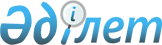 Качир аудандық мәслихатының (IV сайланған XXXVI сессиясы) 2011 жылғы 20 желтоқсандағы "2012 - 2014 жылдарға арналған Качир ауданының бюджеті туралы" N 1/36 шешіміне өзгерістер енгізу туралы
					
			Күшін жойған
			
			
		
					Павлодар облысы Качир аудандық мәслихатының 2012 жылғы 07 желтоқсандағы N 1/9 шешімі. Павлодар облысының Әділет департаментінде 2012 жылғы 12 желтоқсанда N 3280 тіркелді. Күші жойылды - Павлодар облысы Качир аудандық мәслихатының 2013 жылғы 17 маусымдағы N 8/14 шешімімен      Ескерту. Күші жойылды - Павлодар облысы Качир аудандық мәслихатының 17.06.2013 N 8/14 шешімімен.      РҚАО ескертпесі:

      Мәтінде авторлық орфография және пунктуация сақталған.

      Қазақстан Республикасының 2008 жылғы 4 желтоқсандағы Бюджет кодексінің 106-бабы 2-тармағына, Қазақстан Республикасының 2001 жылғы 23 қаңтардағы "Қазақстан Республикасындағы жергілікті мемлекеттік басқару және өзін-өзі басқару туралы" Заңының 6-бабы 1–тармағы 1) тармақшасына, Павлодар облыстық мәслихатының (V сайланған Х сессиясы) 2012 жылғы 30 қарашадағы "Облыстық мәслихаттың (IV сайланған XL сессиясы) 2011 жылғы 6 желтоқсандағы "2012 - 2014 жылдарға  арналған облыстық бюджет туралы" N 404/40 шешіміне өзгерістер мен толықтыру енгізу туралы" N 97/10 сессия шешіміне сәйкес (Нормативтік құқықтық актілерді мемлекеттік тіркеу тізілімінде N 3268 тіркелген) Качир аудандық мәслихаты ШЕШІМ ЕТТІ:



      1. Качир аудандық мәслихатының 2011 жылғы 20 желтоқсандағы "2012 - 2014 жылдарға арналған Качир ауданының бюджеті туралы" N 1/36  шешіміне (Нормативтік құқықтық актілерді мемлекеттік тіркеу тізілімінде N 12-8-122 тіркелген, 2012 жылғы 14 қаңтарында "Тереңкөл тынысы" газетінің N 2, 2012 жылғы 14 қаңтарында "Заря" газетінің N 2 жарияланған) мынадай өзгерістер енгізілсін:



      1-тармағындағы:

      1) тармақшасында:

      "2756578" деген сандар "2763983" деген сандармен ауыстырылсын;

      "306357" деген сандар "309569" деген сандармен ауыстырылсын;

      "5930" деген сандар "5718" деген сандармен ауыстырылсын;

      "2442903" деген сандар "2447308" деген сандармен ауыстырылсын;

      2) тармақшасында "2999490" деген сандар "3006895" деген сандармен ауыстырылсын;



      4-1-тармағында:

      "63607" деген сандар "70498" деген сандармен ауыстырылсын;

      "10983" деген сандар "10784" деген сандармен ауыстырылсын;

      "4097" деген сандар "4094" деген сандармен ауыстырылсын;

      "6870" деген сандар "4705" деген сандармен ауыстырылсын;

      "23294" деген сандар "23175" деген сандармен ауыстырылсын;



      көрсетілген шешімнің 1, 5 қосымшалары осы шешімнің 1, 2 қосымшаларына сәйкес жаңа редакцияда жазылсын.



      2. Осы шешімнің орындалуын бақылау аудандық мәслихаттың тұрақты жоспарлы-бюджеттік комиссиясына жүктелсін.



      3. Осы шешім 2012 жылғы 1 қаңтардан бастап қолданысқа енгізіледі.      Cессия төрағасы                            Г. Әменова      Качир аудандық

      мәслихатының хатшысы                       С. Баяндинов

Качир аудандық мәслихатының

2012 жылғы 7 желтоқсандағы

N 1/9 шешіміне      

1 қосымша        Качир аудандық мәслихатының

2011 жылғы 20 желтоқсандағы

N 1/36 шешіміне     

1 қосымша          2012 жылға арналған АУДАНДЫҚ БЮДЖЕТ (өзгерістермен)

Качир аудандық мәслихатының

2012 жылғы 7 желтоқсандағы

N 1/9 шешіміне      

2 қосымша        Качир аудандық мәслихатының

2011 жылғы 20 желтоқсандағы

N 1/36 шешіміне     

5 қосымша          Ауылының (селоның) 2012 жылға арналған

аудандық бюджеттік бағдарламалар тізбесі
					© 2012. Қазақстан Республикасы Әділет министрлігінің «Қазақстан Республикасының Заңнама және құқықтық ақпарат институты» ШЖҚ РМК
				СанатыСанатыСанатыСанатыСомасы мың теңгеСыныбыСыныбыСыныбыСомасы мың теңгеІшкі сыныбыІшкі сыныбыСомасы мың теңгеАтауыСомасы мың теңге123451. КІРІСТЕР2 763 9831САЛЫҚТЫҚ ТҮСІМДЕР309 56901Табыс салығы136 8672Жеке табыс салығы136 86703Әлеуметтік салық98 1801Әлеуметтік салық98 18004Меншікке салынатын салықтар67 6191Мүлікке салынатын салықтар36 4673Жер салығы3 1714Көлік құралдарына салынатын салық16 0385Бірыңғай жер салығы11 94305Тауарларға, жұмыстарға және қызметтерге салынатын ішкі салықтар5 0262Акциздер1 2323Табиғи және басқа да ресурстарды пайдаланғаны үшін түсетін түсімдер1 3174Кәсіпкерлік және кәсіби қызметті жүргізгені үшін алынатын алымдар2 47708Заңдық мәнді іс-әрекеттерді жасағаны  және (немесе) оған уәкілеттігі бар мемлекеттік органдар немесе лауазымды адамдар құжаттар бергені үшін алынатын міндетті төлемдер1 8771Мемлекеттік баж1 8772САЛЫҚТЫҚ ЕМЕС ТҮСІМДЕР5 71801Мемлекеттік меншіктен түсетін кірістер8785Мемлекет меншігіндегі мүлікті жалға беруден түсетін кірістер8717Мемлекеттік бюджеттен берілген кредиттер бойынша сыйақылар706Басқа да салықтық емес түсімдер4 8401Басқа да салықтық емес түсімдер4 8403НЕГІЗГІ КАПИТАЛДЫ САТУДАН ТҮСЕТІН ТҮСІМДЕР1 38803Жерді және материалдық емес активтерді сату13881Жерді сату13432Материалдық емес активтерді сату454ТРАНСФЕРТТЕРДІҢ ТҮСІМДЕРІ2 447 30802Мемлекеттік басқарудың жоғары тұрған органдарынан түсетін трансферттер2 447 3082Облыстық бюджеттен түсетін трансферттер2 447 308Функционалдық топФункционалдық топФункционалдық топФункционалдық топФункционалдық топСомасы (мың теңге)Кіші функцияКіші функцияКіші функцияКіші функцияСомасы (мың теңге)Бюджеттік бағдарламалардың әкiмшiсiБюджеттік бағдарламалардың әкiмшiсiБюджеттік бағдарламалардың әкiмшiсiСомасы (мың теңге)БағдарламаБағдарламаСомасы (мың теңге)АтауыСомасы (мың теңге)123456II. ШЫҒЫНДАР3 006 89501Жалпы сипаттағы мемлекеттiк қызметтер250 7991Мемлекеттiк басқарудың жалпы функцияларын орындайтын өкiлдiк, атқарушы және басқа органдар222 930112Аудан (облыстық маңызы бар қала) мәслихатының аппараты16 776001Аудан (облыстық маңызы бар қала) мәслихатының қызметін қамтамасыз ету жөніндегі қызметтер13 588003Мемлекеттік органның күрделі шығыстары3 188122Аудан (облыстық маңызы бар қала) әкімінің аппараты64 492001Аудан (облыстық маңызы бар қала) әкімінің қызметін қамтамасыз ету жөніндегі қызметтер59 292003Мемлекеттік органның күрделі шығыстары5 200123Қаладағы аудан, аудандық маңызы бар қала, кент, ауыл (село), ауылдық (селолық) округ әкімінің аппараты141 662001Қаладағы аудан, аудандық маңызы бар қаланың, кент, ауыл (село), ауылдық (селолық) округ әкімінің қызметін қамтамасыз ету жөніндегі қызметтер137 025022Мемлекеттік органның күрделі шығыстары4 6372Қаржылық қызмет14 775452Ауданның (облыстық маңызы бар қаланың) қаржы бөлімі14 775001Ауданның (облыстық маңызы бар қаланың) бюджетін орындау және ауданның (облыстық маңызы бар қаланың) коммуналдық меншігін басқару саласындағы мемлекеттік саясатты іске асыру жөніндегі қызметтер14 500010Жекешелендіру, коммуналдық меншікті басқару, жекешелендіруден кейінгі қызмет және осыған байланысты дауларды реттеу75018Мемлекеттік органның күрделі шығыстары2005Жоспарлау және статистикалық қызмет13 094453Ауданның (облыстық маңызы бар қаланың) экономика және бюджеттік жоспарлау бөлімі13 094001Экономикалық саясатты, мемлекеттік жоспарлау жүйесін қалыптастыру мен дамыту және аудандық (облыстық маңызы бар қаланы) басқару саласындағы мемлекеттік саясатты іске асыру жөніндегі қызметтер12 794004Мемлекеттік органның күрделі шығыстары30002Қорғаныс8 5931Әскери мұқтаждықтар6 043122Аудан (облыстық маңызы бар қала) әкімінің аппараты6 043005Жалпыға бірдей әскери міндетті атқару шеңберіндегі іс-шаралар6 0432Төтенше жағдайлар жөнiндегi жұмыстарды ұйымдастыру2 550122Аудан (облыстық маңызы бар қала) әкімінің аппараты2 550007Аудандық (қалалық) ауқымдағы дала өрттерінің, сондай-ақ мемлекеттік өртке қарсы қызмет органдары құрылмаған елдi мекендерде өрттердің алдын алу және оларды сөндіру жөніндегі іс-шаралар2 55004Бiлiм беру1 626 9641Мектепке дейiнгi тәрбиелеу және оқыту190 374123Қаладағы аудан, аудандық маңызы бар қала, кент, ауыл (село), ауылдық (селолық) округ әкімінің аппараты116 235004Мектепке дейінгі тәрбиелеу және оқыту ұйымдарын қолдау96 552025Республикалық бюджеттен берілетін нысаналы трансферттер есебінен жалпы үлгідегі, арнайы (түзету), дарынды балалар үшін мамандандырылған, жетім балалар мен ата-аналарының қамқорынсыз қалған балалар үшін балабақшалар, шағын орталықтар, мектеп интернаттары, кәмелеттік жасқа толмағандарды бейімдеу орталықтары тәрбиешілеріне біліктілік санаты үшін қосымша ақының мөлшерін ұлғайту797041Мектепке дейінгі білім беру ұйымдарында мемлекеттік білім беру тапсырысын іске асыруға18 886464Ауданның (облыстық маңызы бар қаланың) білім бөлімі74 139040Мектепке дейінгі білім беру ұйымдарында мемлекеттік білім беру тапсырысын іске асыруға74 1392Бастауыш, негізгі орта және жалпы орта білім беру1 270 275123Қаладағы аудан, аудандық маңызы бар қала, кент, ауыл (село), ауылдық (селолық) округ әкімінің аппараты8 281005Ауылдық (селолық) жерлерде балаларды мектепке дейін тегін алып баруды және кері алып келуді ұйымдастыру8 281464Ауданның (облыстық маңызы бар қаланың) білім бөлімі1 261 994003Жалпы білім беру1 205 742006Балаларға қосымша білім беру35 728064Бастауыш, негізгі орта, жалпыға бірдей орта білім беру ұйымдарының (дарынды балаларға арналған мамандандырылған (жалпы үлгідегі, арнайы (түзету); жетім балаларға және ата-анасының қамқорлығынсыз қалған балаларға арналған ұйымдар): мектептердің, мектеп-интернаттарының мұғалімдеріне біліктілік санаты үшін қосымша ақы мөлшерін республикалық бюджеттен берілетін трансферттер есебінен ұлғайту20 5249Бiлiм беру саласындағы өзге де қызметтер166 315464Ауданның (облыстық маңызы бар қаланың) білім бөлімі147 815001Жергілікті деңгейде білім беру саласындағы мемлекеттік саясатты іске асыру жөніндегі қызметтер9 302005Ауданның (облыстық маңызы бар қаланың) мемлекеттік білім беру мекемелер үшін оқулықтар мен оқу-әдiстемелiк кешендерді сатып алу және жеткізу10 952007Аудандық (қалалық) ауқымдағы мектеп олимпиадаларын және мектептен тыс іс-шараларды өткiзу2 105015Республикалық бюджеттен берілетін трансферттер есебінен жетім баланы (жетім балаларды) және ата-аналарының қамқорынсыз қалған баланы (балаларды) күтіп-ұстауға асыраушыларына ай сайынғы ақшалай қаражат төлемдері10 784020Республикалық бюджеттен берілетін трансферттер есебінен үйде оқытылатын мүгедек балаларды жабдықпен, бағдарламалық қамтыммен қамтамасыз ету2 418067Ведомстволық бағыныстағы мемлекеттік мекемелерінің және ұйымдарының күрделі шығыстары112 254472Ауданның (облыстық маңызы бар қаланың) құрылыс, сәулет және қала құрылысы бөлімі18 500037Білім беру объектілерін салу және реконструкциялау18 50006Әлеуметтiк көмек және әлеуметтiк қамтамасыз ету136 5192Әлеуметтiк көмек116 125451Ауданның (облыстық маңызы бар қаланың) жұмыспен қамту және әлеуметтік бағдарламалар бөлімі116 125002Еңбекпен қамту бағдарламасы25 301004Ауылдық жерлерде тұратын денсаулық сақтау, білім беру, әлеуметтік қамтамасыз ету, мәдениет, спорт және ветеринар мамандарына отын сатып алуға Қазақстан Республикасының заңнамасына сәйкес әлеуметтік көмек көрсету11 304005Мемлекеттік атаулы әлеуметтік көмек102007Жергілікті өкілетті органдардың шешімі бойынша мұқтаж азаматтардың жекелеген топтарына әлеуметтік көмек43 814010Үйден тәрбиеленіп оқытылатын мүгедек балаларды материалдық қамтамасыз ету798014Мұқтаж азаматтарға үйде әлеуметтiк көмек көрсету19 50601618 жасқа дейінгі балаларға мемлекеттік жәрдемақылар3 857017Мүгедектерді оңалту жеке бағдарламасына сәйкес, мұқтаж мүгедектерді міндетті гигиеналық құралдармен және ымдау тілі мамандарының қызмет көрсетуін, жеке көмекшілермен қамтамасыз ету2 592023Жұмыспен қамту орталықтарының қызметін қамтамасыз ету8 8519Әлеуметтiк көмек және әлеуметтiк қамтамасыз ету салаларындағы өзге де қызметтер20 394451Ауданның (облыстық маңызы бар қаланың) жұмыспен қамту және әлеуметтік бағдарламалар бөлімі20 394001Жергілікті деңгейде жұмыспен қамтуды қамтамасыз ету және халық үшін әлеуметтік бағдарламаларды іске асыру саласындағы мемлекеттік саясатты іске асыру жөніндегі қызметтер19 429011Жәрдемақыларды және басқа да әлеуметтік төлемдерді есептеу, төлеу мен жеткізу бойынша қызметтерге ақы төлеу488067Ведомстволық бағыныстағы мемлекеттік мекемелерінің және ұйымдарының күрделі шығыстары47707Тұрғын үй-коммуналдық шаруашылық469 9611Тұрғын үй шаруашылығы304 610123Қаладағы аудан, аудандық маңызы бар қала, кент, ауыл (село), ауылдық (селолық) округ әкімінің аппараты8 670007Аудандық маңызы бар қаланың, кенттің, ауылдың (селоның), ауылдық (селолық) округтің мемлекеттік тұрғын үй қорының сақталуын ұйымдастыру8 670457Ауданның (облыстық маңызы бар қаланың) мәдениет, тілдерді дамыту, дене шынықтыру және спорт бөлімі12 888024Жұмыспен қамту 2020 бағдарламасы бойынша ауылдық елді мекендерді дамыту шеңберінде объектілерді жөндеу12 888458Ауданның (облыстық маңызы бар қаланың) тұрғын үй-коммуналдық шаруашылығы, жолаушылар көлігі және автомобиль жолдары бөлімі7 527004Азаматтардың жекелеген санаттарын тұрғын үймен қамтамасыз ету7 527472Ауданның (облыстық маңызы бар қаланың) құрылыс, сәулет және қала құрылысы бөлімі275 525003Мемлекеттік коммуналдық тұрғын үй қорының тұрғын үйін жобалау, салу және (немесе) сатып алу1 380072Жұмыспен қамту 2020 бағдарламасы шеңберінде тұрғын жай салу және (немесе) сатып алу және инженерлік коммуникациялық инфрақұрылымдарды дамыту (немесе) сатып алу180 145074Жұмыспен қамту 2020 бағдарламасының екінші бағыты шеңберінде жетіспейтін инженерлік-коммуникациялық инфрақұрылымды дамытуға және жайластыруға94 0002Коммуналдық шаруашылық123 770458Ауданның (облыстық маңызы бар қаланың) тұрғын үй-коммуналдық шаруашылығы, жолаушылар көлігі және автомобиль жолдары бөлімі23 614012Сумен жабдықтау және су бұру жүйесінің жұмыс істеуі23 614472Ауданның (облыстық маңызы бар қаланың) құрылыс, сәулет және қала құрылысы бөлімі100 156006Сумен жабдықтау және су бұру жүйесін дамыту100 1563Елді мекендерді абаттандыру41 581123Қаладағы аудан, аудандық маңызы бар қала, кент, ауыл (село), ауылдық (селолық) округ әкімінің аппараты37 081008Елді мекендердің көшелерін жарықтандыру9 247009Елді мекендердің санитариясын қамтамасыз ету2 294011Елді мекендерді абаттандыру мен көгалдандыру25 540458Ауданның (облыстық маңызы бар қаланың) тұрғын үй-коммуналдық шаруашылығы, жолаушылар көлігі және автомобиль жолдары бөлімі4 500016Елді мекендердің санитариясын қамтамасыз ету4 50008Мәдениет, спорт, туризм және ақпараттық кеңістiк173 8261Мәдениет саласындағы қызмет83 908123Қаладағы аудан, аудандық маңызы бар қала, кент, ауыл (село), ауылдық (селолық) округ әкімінің аппараты30006Жергілікті деңгейде мәдени-демалыс жұмыстарын қолдау30457Ауданның (облыстық маңызы бар қаланың) мәдениет, тілдерді дамыту, дене шынықтыру және спорт бөлімі83 878003Мәдени-демалыс жұмысын қолдау83 8782Спорт3 610457Ауданның (облыстық маңызы бар қаланың) мәдениет, тілдерді дамыту, дене шынықтыру және спорт бөлімі3 610009Аудандық (облыстық маңызы бар қалалық) деңгейде спорттық жарыстар өткiзу1 807010Әртүрлi спорт түрлерi бойынша ауданның (облыстық маңызы бар қаланың) құрама командаларының мүшелерiн дайындау және олардың облыстық спорт жарыстарына қатысуы1 8033Ақпараттық кеңiстiк37 923456Ауданның (облыстық маңызы бар қаланың) ішкі саясат бөлімі13004002Газеттер мен журналдар арқылы мемлекеттік ақпараттық саясат жүргізу жөніндегі қызметтер11 334005Телерадиохабарларын тарату арқылы мемлекеттік ақпараттық саясатты жүргізу жөніндегі қызметтер1 670457Ауданның (облыстық маңызы бар қаланың) мәдениет, тілдерді дамыту, дене шынықтыру және спорт бөлімі24 919006Аудандық (қалалық) кiтапханалардың жұмыс iстеуi23 919007Мемлекеттік тілді және Қазақстан халықтарының басқа да тілдерін дамыту10009Мәдениет, спорт, туризм және ақпараттық кеңiстiктi ұйымдастыру жөнiндегi өзге де қызметтер48 385456Ауданның (облыстық маңызы бар қаланың) ішкі саясат бөлімі8 073001Жергілікті деңгейде ақпарат, мемлекеттілікті нығайту және азаматтардың әлеуметтік сенімділігін қалыптастыру саласында мемлекеттік саясатты іске асыру жөніндегі қызметтер6 553003Жастар саясаты саласындағы өңірліқ бағдарламаларды  iске асыру1 370006Мемлекеттік органның күрделі шығыстары150457Ауданның (облыстық маңызы бар қаланың) мәдениет, тілдерді дамыту, дене шынықтыру және спорт бөлімі40 312001Жергілікті деңгейде мәдениет, тілдерді дамыту, дене шынықтыру және спорт саласындағы мемлекеттік саясатты іске асыру жөніндегі қызметтер9 823014Мемлекеттік органның күрделі шығыстары140032Ведомстволық бағыныстағы мемлекеттік мекемелерінің және ұйымдарының күрделі шығыстары30 34909Отын-энергетикалық кешенi және жер қойнауын пайдалану8509Отын-энергетика кешені және жер қойнауын пайдалану саласындағы өзге де қызметтер850472Ауданның (облыстық маңызы бар қаланың) құрылыс, сәулет және қала құрылысы бөлімі850009Жылу–энергетикалық жүйені дамыту85010Ауыл, су, орман, балық шаруашылығы, ерекше қорғалатын табиғи аумақтар, қоршаған ортаны және жануарлар дүниесін қорғау, жер қатынастары38 5431Ауыл шаруашылығы16 499453Ауданның (облыстық маңызы бар қаланың) экономика және бюджеттік жоспарлау бөлімі4 705099Мамандардың әлеуметтік көмек көрсетуі жөніндегі шараларды іске асыру4 705472Ауданның (облыстық маңызы бар қаланың) құрылыс, сәулет және қала құрылысы бөлімі640010Ауыл шаруашылығы объектілерін дамыту640473Ауданның (облыстық маңызы бар қаланың) ветеринария бөлімі11 154001Жергілікті деңгейде ветеринария саласындағы мемлекеттік саясатты іске асыру жөніндегі қызметтер8 224003Мемлекеттік органның күрделі шығыстары1 930007Қаңғыбас иттер мен мысықтарды аулауды және жоюды ұйымдастыру1 0006Жер қатынастары8 382463Ауданның (облыстық маңызы бар қаланың) жер қатынастары бөлімі8 382001Аудан (облыстық маңызы бар қала) аумағында жер қатынастарын реттеу саласындағы мемлекеттік саясатты іске асыру жөніндегі қызметтер7 720004Жердi аймақтарға бөлу жөнiндегi жұмыстарды ұйымдастыру6629Ауыл, су, орман, балық шаруашылығы және қоршаған ортаны қорғау мен жер қатынастары саласындағы өзге де қызметтер13 662473Ауданның (облыстық маңызы бар қаланың) ветеринария бөлімі13 662011Эпизоотияға қарсы іс-шаралар жүргізу13 66211Өнеркәсіп, сәулет, қала құрылысы және құрылыс қызметі14 7552Сәулет, қала құрылысы және құрылыс қызметі14 755472Ауданның (облыстық маңызы бар қаланың) құрылыс, сәулет және қала құрылысы бөлімі14 755001Жергілікті деңгейде құрылыс, сәулет және қала құрылысы саласындағы мемлекеттік саясатты іске асыру жөніндегі қызметтер8 555013Аудан аумағында қала құрылысын дамытудың кешенді схемаларын, аудандық (облыстық) маңызы бар қалалардың, кенттердің және өзге де ауылдық елді мекендердің бас жоспарларын әзірлеу6 20012Көлiк және коммуникация120 803 1Автомобиль көлiгi115 700123Қаладағы аудан, аудандық маңызы бар қала, кент, ауыл (село), ауылдық (селолық) округ әкімінің аппараты25 680013Аудандық маңызы бар қалаларда, кенттерде, ауылдарда (селоларда), ауылдық (селолық) округтерде автомобиль жолдарының жұмыс істеуін қамтамасыз ету25 680458Ауданның (облыстық маңызы бар қаланың) тұрғын үй-коммуналдық шаруашылығы, жолаушылар көлігі және автомобиль жолдары бөлімі90 020023Автомобиль жолдарының жұмыс істеуін қамтамасыз ету90 0209Көлiк және коммуникациялар саласындағы өзге де қызметтер5 103458Ауданның (облыстық маңызы бар қаланың) тұрғын үй-коммуналдық шаруашылығы, жолаушылар көлігі және автомобиль жолдары бөлімі5 103024Кентiшiлiк (қалаiшiлiк), қала маңындағы ауданiшiлiк қоғамдық жолаушылар тасымалдарын ұйымдастыру5 10313Өзгелер28 0623Кәсiпкерлiк қызметтi қолдау және бәсекелестікті қорғау330454Ауданның (облыстық маңызы бар қаланың) кәсіпкерлік және ауыл шаруашылығы бөлімі330006Кәсіпкерлік қызметті қолдау3309Өзгелер27 732123Қаладағы аудан, аудандық маңызы бар қала, кент, ауыл (село), ауылдық (селолық) округ әкімінің аппараты3 531040Республикалық бюджеттен берілетін нысаналы трансферттер есебінен "Өңірлерді дамыту" Бағдарламасы шеңберінде өңірлерді экономикалық дамытуға жәрдемдесу бойынша шараларды іске асыру3 531452Ауданның (облыстық маңызы бар қаланың) қаржы бөлімі1 194012Ауданның (облыстық маңызы бар қаланың) жергілікті атқарушы органының резерві1 194454Ауданның (облыстық маңызы бар қаланың) кәсіпкерлік және ауыл шаруашылығы бөлімі15 626001Жергілікті деңгейде кәсіпкерлік, өнеркәсіп және ауыл шаруашылығы саласындағы мемлекеттік саясатты іске асыру жөніндегі қызметтер15 626458Ауданның (облыстық маңызы бар қаланың) тұрғын үй-коммуналдық шаруашылығы, жолаушылар көлігі және автомобиль жолдары бөлімі7 381001Жергілікті деңгейде тұрғын үй-коммуналдық шаруашылығы, жолаушылар көлігі және автомобиль жолдары саласындағы мемлекеттік саясатты іске асыру жөніндегі қызметтер7 38114Борышқа қызмет көрсету71Борышқа қызмет көрсету7452Ауданның (облыстық маңызы бар қаланың) қаржы бөлімі7013Жергілікті атқарушы органдардың облыстық бюджеттен қарыздар бойынша сыйақылар мен өзге де төлемдерді төлеу бойынша борышына қызмет көрсету715Трансферттер137 2131Трансферттер137 213452Ауданның (облыстық маңызы бар қаланың) қаржы бөлімі137 213006Пайдаланылмаған (толық пайдаланылмаған) нысаналы трансферттерді қайтару133 228024Мемлекеттік органдардың функцияларын мемлекеттік басқарудың төмен тұрған деңгейлерінен жоғарғы деңгейлерге беруге байланысты жоғары тұрған бюджеттерге берілетін ағымдағы нысаналы трансферттер3 985III. ТАЗА БЮДЖЕТТІК КРЕДИТТЕУ38 39010Ауыл, су, орман, балық шаруашылығы, ерекше қорғалатын табиғи аумақтар, қоршаған ортаны және жануарлар дүниесін қорғау, жер қатынастары40 82311Ауыл шаруашылығы40 823453Ауданның (облыстық маңызы бар қаланың) экономика және бюджеттік жоспарлау бөлімі40 823006Мамандарды әлеуметтік қолдау шараларын іске асыру үшін бюджеттік кредиттер40 8235Бюджеттік кредиттерді өтеу2 43301Бюджеттік кредиттерді өтеу2 4331Мемлекеттік бюджеттен берілген бюджеттік кредиттерді өтеу2 433IV. ҚАРЖЫ АКТИВТЕРІМЕН ЖАСАЛАТЫН ОПЕРАЦИЯЛАР БОЙЫНША САЛЬДО6 940Қаржылық активтерді сатып алуға6 94013Өзгелер6 9409Өзгелер6 940452Ауданның (облыстық маңызы бар қаланың) қаржы бөлімі6 940014Заңды тұлғалардың жарғылық капиталын қалыптастыру немесе ұлғайту6 940V. БЮДЖЕТ ТАПШЫЛЫҒЫ (ПРОФИЦИТІ)-288 242VI. БЮДЖЕТ ТАПШЫЛЫҒЫҒЫН ҚАРЖЫЛАНДЫРУ (ПРОФИЦИТІН ПАЙДАЛАНУ)288 242Функционалдық топФункционалдық топФункционалдық топФункционалдық топФункционалдық топКіші функцияКіші функцияКіші функцияКіші функцияБюджеттік бағдарламаның әкiмшiсiБюджеттік бағдарламаның әкiмшiсiБюджеттік бағдарламаның әкiмшiсiБағдарламаБағдарламаАтауы1234501Жалпы сипаттағы мемлекеттiк қызметтер1Мемлекеттiк басқарудың жалпы функцияларын орындайтын өкiлдi, атқарушы және басқа органдар123Қаладағы аудан, аудандық маңызы бар қала, кент, ауыл (село), ауылдық (селолық) округ әкімінің аппараты001Қаладағы аудан, аудандық маңызы бар қаланың, кент, ауыл (село), ауылдық (селолық) округ әкімінің қызметін қамтамасыз ету жөніндегі қызметтерБайқоныс ауылдық округі (селолық) әкімінің аппаратыБереговой ауылдық округі (селолық) әкімінің аппаратыБерезовка ауылдық округі (селолық) әкімінің аппаратыБобровка ауылдық округі (селолық) әкімінің аппаратыВерненка ауылдық округі (селолық) әкімінің аппаратыВоскресенка ауылдық округі (селолық) әкімінің аппаратыЖаңа-Құрылыс ауылдық округі (селолық) әкімінің аппаратыИвановка ауылдық округі (селолық) әкімінің аппаратыТереңкөл ауылдық округі (селолық) әкімінің аппаратыКалиновка ауылдық округі (селолық) әкімінің аппаратыКоммунар ауылдық округі (селолық) әкімінің аппаратыПесчан ауылдық округі (селолық) әкімінің аппаратыОктябрь ауылдық округі (селолық) әкімінің аппаратыФедоровка ауылдық округі (селолық) әкімінің аппараты022Мемлекеттік органның күрделі шығыстарыБайқоныс ауылдық округі (селолық) әкімінің аппаратыБереговой ауылдық округі (селолық) әкімінің аппаратыБобровка ауылдық округі (селолық) әкімінің аппаратыВерненка ауылдық округі (селолық) әкімінің аппаратыЖаңа-Құрылыс ауылдық округі (селолық) әкімінің аппаратыТереңкөл ауылдық округі (селолық) әкімінің аппаратыКалиновка ауылдық округі (селолық) әкімінің аппаратыПесчан ауылдық округі (селолық) әкімінің аппаратыОктябрь ауылдық округі (селолық) әкімінің аппаратыФедоровка ауылдық округі (селолық) әкімінің аппараты04Бiлiм беру1Мектепке дейiнгi тәрбие және оқыту123Қаладағы аудан, аудандық маңызы бар қала, кент, ауыл (село), ауылдық (селолық) округ әкімінің аппараты004Мектепке дейінгі тәрбие ұйымдарын қолдауТереңкөл ауылдық округі (селолық) әкімінің аппаратыПесчан ауылдық округі (селолық) әкімінің аппараты025Республикалық бюджеттен берілетін трансферттер есебінен мектеп мұғалімдеріне және мектепке дейінгі білім беру ұйымдарының тәрбиешілеріне біліктілік санаттары үшін үстемақы мөлшерін арттыруТереңкөл ауылдық округі (селолық) әкімінің аппаратыПесчан ауылдық округі (селолық) әкімінің аппараты041Мектепке дейінгі білім беру ұйымдарында мемлекеттік білім беру тапсырысын іске асыруғаТереңкөл ауылдық округі (селолық) әкімінің аппаратыПесчан ауылдық округі (селолық) әкімінің аппараты2Бастауыш, негізгі орта және жалпы орта білім беру123Қаладағы аудан, аудандық маңызы бар қала, кент, ауыл (село), ауылдық (селолық) округ әкімінің аппараты005Ауылдық (селолық) жерлерде балаларды мектепке дейін тегін алып баруды және кері алып келуді ұйымдастыруБереговой ауылдық округі (селолық) әкімінің аппаратыВерненка ауылдық округі (селолық) әкімінің аппаратыЖаңа-Құрылыс ауылдық округі (селолық) әкімінің аппаратыИвановка ауылдық округі (селолық) әкімінің аппаратыТереңкөл ауылдық округі (селолық) әкімінің аппаратыКалиновка ауылдық округі (селолық) әкімінің аппаратыПесчан ауылдық округі (селолық) әкімінің аппаратыОктябрь ауылдық округі (селолық) әкімінің аппаратыФедоровка ауылдық округі (селолық) әкімінің аппараты07Тұрғын үй-коммуналдық шаруашылық1Тұрғын үй шаруашылығы123Қаладағы аудан, аудандық маңызы бар қала, кент, ауыл (село), ауылдық (селолық) округ әкімінің аппараты007Аудандық маңызы бар қаланың, кенттің, ауылдың (селоның), ауылдық (селолық) округтің мемлекеттік тұрғын үй қорының сақталуын ұйымдастыруТереңкөл ауылдық округі (селолық) әкімінің аппаратыПесчан ауылдық округі (селолық) әкімінің аппаратыБайқоныс ауылдық округі (селолық) әкімінің аппараты3Елді мекендерді көркейту123Қаладағы аудан, аудандық маңызы бар қала, кент, ауыл (село), ауылдық (селолық) округ әкімінің аппараты008Елді мекендерде көшелерді жарықтандыруБайқоныс ауылдық округі (селолық) әкімінің аппаратыБереговой ауылдық округі (селолық) әкімінің аппаратыБерезовка ауылдық округі (селолық) әкімінің аппаратыБобровка ауылдық округі (селолық) әкімінің аппаратыВерненка ауылдық округі (селолық) әкімінің аппаратыВоскресенка ауылдық округі (селолық) әкімінің аппаратыЖаңа-Құрылыс ауылдық округі (селолық) әкімінің аппаратыИвановка ауылдық округі (селолық) әкімінің аппаратыТереңкөл ауылдық округі (селолық) әкімінің аппаратыКалиновка ауылдық округі (селолық) әкімінің аппаратыКоммунар ауылдық округі (селолық) әкімінің аппаратыПесчан ауылдық округі (селолық) әкімінің аппаратыОктябрь ауылдық округі (селолық) әкімінің аппаратыФедоровка ауылдық округі (селолық) әкімінің аппараты009Елді мекендердің санитариясын қамтамасыз етуТереңкөл ауылдық округі (селолық) әкімінің аппараты011Елді мекендерді абаттандыру мен көгалдандыруБайқоныс ауылдық округі (селолық) әкімінің аппаратыБереговой ауылдық округі (селолық) әкімінің аппаратыБерезовка ауылдық округі (селолық) әкімінің аппаратыБобровка ауылдық округі (селолық) әкімінің аппаратыВерненка ауылдық округі (селолық) әкімінің аппаратыВоскресенка ауылдық округі (селолық) әкімінің аппаратыЖаңа-Құрылыс ауылдық округі (селолық) әкімінің аппаратыИвановка ауылдық округі (селолық) әкімінің аппаратыТереңкөл ауылдық округі (селолық) әкімінің аппаратыКалиновка ауылдық округі (селолық) әкімінің аппаратыКоммунар ауылдық округі (селолық) әкімінің аппаратыПесчан ауылдық округі (селолық) әкімінің аппаратыОктябрь ауылдық округі (селолық) әкімінің аппаратыФедоровка ауылдық округі (селолық) әкімінің аппараты08Мәдениет, спорт, туризм және ақпараттық кеңістiк1Мәдениет саласындағы қызмет123Қаладағы аудан, аудандық маңызы бар қала, кент, ауыл (село), ауылдық (селолық) округ әкімінің аппараты006Жергілікті деңгейде мәдени-демалыс жұмыстарын қолдауБайқоныс ауылдық округі (селолық) әкімінің аппараты12Көлiк және коммуникация1Автомобиль көлiгi123Қаладағы аудан, аудандық маңызы бар қала, кент, ауыл (село), ауылдық (селолық) округ әкімінің аппараты013Аудандық маңызы бар қалаларда, кенттерде, ауылдарда (селоларда), ауылдық (селолық) округтерде автомобиль жолдарының жұмыс істеуін қамтамасыз етуБайконыс ауылдық округі (селолық) әкімінің аппаратыБереговой ауылдық округі (селолық) әкімінің аппаратыБерезовка ауылдық округі (селолық) әкімінің аппаратыБобровка ауылдық округі (селолық) әкімінің аппаратыВерненка ауылдық округі (селолық) әкімінің аппаратыВоскресенка ауылдық округі (селолық) әкімінің аппаратыЖаңа-Құрылыс ауылдық округі (селолық) әкімінің аппаратыИвановка ауылдық округі (селолық) әкімінің аппаратыТереңкөл ауылдық округі (селолық) әкімінің аппаратыКалиновка ауылдық округі (селолық) әкімінің аппаратыКоммунар ауылдық округі (селолық) әкімінің аппаратыПесчан ауылдық округі (селолық) әкімінің аппаратыОктябрь ауылдық округі (селолық) әкімінің аппаратыФедоровка ауылдық округі (селолық) әкімінің аппараты13Өзгелер9Өзгелер123Қаладағы аудан, аудандық маңызы бар қала, кент, ауыл (село), ауылдық (селолық) округ әкімінің аппараты040Республикалық бюджеттен берілетін нысаналы трансферттер есебінен "Өңірлерді дамыту" Бағдарламасы шеңберінде өңірлерді экономикалық дамытуға жәрдемдесу бойынша шараларды іске асыруБереговой ауылдық округі (селолық) әкімінің аппаратыВерненка ауылдық округі (селолық) әкімінің аппаратыТереңкөл ауылдық округі (селолық) әкімінің аппараты